Nomor 		:  Un.03/KS.01.3/3923/2014						21 Oktober 2014Lampiran 	:  1 (satu) bendelPerihal 		:  Permintaan Informasi Harga Barang						Kepada Yth. ............................................................................................di‘- T e m p a t – Dengan hormat,Sehubungan rencana realisasi pelaksanaan pekerjaan Pengadaan Printer Warna dan Projector Portable UIN Maulana Malik Ibrahim Malang Tahun Anggaran 2014, bersama ini kami bermaksud agar perusahaan saudara memberikan informasi tentang harga barang sesuai dengan Rencana Anggaran Biaya (RAB) yang kami lampirkan dalam surat ini.Apabila informasi harga yang saudara berikan sesuai dan kami nilai wajar, maka kami akan memberi kesempatan perusahaan saudara untuk membuat penawaran terhadap pekerjaaan tersebut.Kami harap data barang dapat kami terima paling lambat pada :Hari	: 	SeninTanggal	: 	27 Oktober 2014Jam 	: 	14.00 WIBTempat 	: 	Unit Layanan Pengadaan Lantai II Gedung Rektorat UIN Maulana Malik Ibrahim Malang 		Jl. Gajayana No. 50 Malang (0341) 570886Adapun informasi harga tersebut bisa dikirim ke kantor ULP, di fax di no (0341) 570886 dan via e-mail ke : ulpuinmaliki@gmail.com atau ulp_uinmalang@kemenag.go.id.Demikian atas perhatian dan kerjasamanya yang baik, kami sampaikan terima kasih.Pejabat Pembuat Komitmen,Dr. H. Sugeng Listyo Prabowo, M. PdNIP 19690526 200003 1 003Lampiran	: Surat Permintaan Informasi Harga Barang		Nomor 		: Un.03/KS.01.3/3923/2014								Tanggal 	: 21 Oktober 2014Rincian Anggaran Biaya (RAB)Pekerjaan 	: 	Pengadaan Printer Warna dan Projector PortableLokasi	: 	UIN Maulana Malik Ibrahim MalangTahun Anggaran 	: 	2014NB : * Mohon dicantumkan spesifikasi lengkap dan merek barangPejabat Pembuat KomitmenDr. H. Sugeng Listyo Prabowo, M. PdNIP 19690526 200003 1 003KEMENTERIAN AGAMA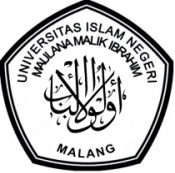 UNIVERSITAS ISLAM NEGERI MAULANA MALIK IBRAHIM MALANGJl. Gajayana No. 50 Malang 65144,  Telp. (0341) 551354, Fax. (0341) 572533 Website : www.uin-malang.ac.id E-mail : info@uin-malang.ac.idNoNama Barang / SetaraSpesifikasi BarangVolumeVolumeHarga Satuan (Rp)Jumlah (Rp)1Printer Warna1Unit…………..…………..2Projector Portable1Unit…………..……….….JumlahJumlahJumlahJumlahJumlahJumlah……….….PPN 10%PPN 10%PPN 10%PPN 10%PPN 10%PPN 10%……….….Jumlah BiayaJumlah BiayaJumlah BiayaJumlah BiayaJumlah BiayaJumlah Biaya……….….Terbilang :Terbilang :Terbilang :Terbilang :Terbilang :Terbilang :Terbilang :